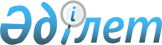 Об утверждении перечня бюджетных инвестиционных проектов, финансирование разработки или корректировки, а также проведение необходимых экспертиз технико-экономических обоснований которых осуществляется за счет средств распределяемой бюджетной программы 004 "Разработка или корректировка, а также проведение необходимых экспертиз технико-экономических обоснований республиканских бюджетных инвестиционных проектов" Министерства финансов Республики Казахстан на 2010 годПостановление Правительства Республики Казахстан от 8 июня 2010 года № 534

      Сноска. Заголовок с изменениями, внесенными постановлением Правительства РК от 23.08.2010 № 828.      Правительство Республики Казахстан ПОСТАНОВЛЯЕТ:



      1. Утвердить прилагаемый перечень бюджетных инвестиционных проектов, финансирование разработки или корректировки, а также проведение необходимых экспертиз технико-экономических обоснований которых осуществляется за счет средств распределяемой бюджетной программы 004 "Разработка или корректировка, а также проведение необходимых экспертиз технико-экономических обоснований республиканских бюджетных инвестиционных проектов" Министерства финансов Республики Казахстан на 2010 год.

      Сноска. Пункт 1 с изменениями, внесенными постановлением Правительства РК от 23.08.2010 № 828.



      2. Настоящее постановление вводится в действие со дня подписания.      Премьер-Министр

      Республики Казахстан                       К. Масимов

Утвержден        

постановлением Правительства

Республики Казахстан    

от 8 июня 2010 года № 534  

Перечень

бюджетных инвестиционных проектов, финансирование разработки

или корректировки, а также проведение необходимых экспертиз

технико-экономических обоснований которых осуществляется за

счет средств распределяемой бюджетной программы 004

"Разработка или корректировка, а также проведение необходимых

экспертиз технико-экономических обоснований республиканских

бюджетных инвестиционных проектов" Министерства финансов

Республики Казахстан на 2010 год      Сноска. Перечень в редакции постановления Правительства РК от 23.08.2010 № 828; с изменениями, внесенными постановлениями Правительства РК от 28.11.2010 № 1250; от 29.12.2010 № 1435 .
					© 2012. РГП на ПХВ «Институт законодательства и правовой информации Республики Казахстан» Министерства юстиции Республики Казахстан
				№ п/пНаименование проектаОбъем финансирования

разработки или корректировки,

а также проведение необходимых

экспертиз технико-экономических

обоснований республиканских

бюджетных инвестиционных

проектов (тыс. тенге)Агентство Республики Казахстан по статистике
1Создание и развитие

интегрированной информационной

системы "е-Статистика"9 850Министерство сельского хозяйства Республики Казахстан
2Создание научно-

образовательного комплекса

(агропромышленный комплекс) в

поселке Научный Шортандинского

района Акмолинской области134 4513СекретноИтого:
152 267
